Mandag  Tirsdag  Onsdag  Torsdag  Fredag  Lørdag Søndag  __             __           __             __           __          __          __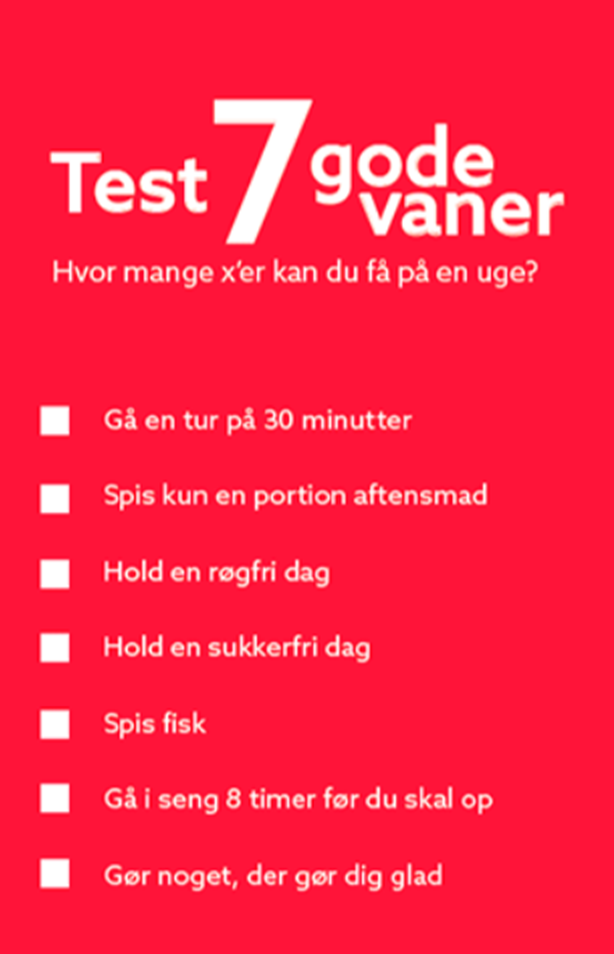   __             __           __             __           __          __          __  __             __           __             __           __          __          __  __             __           __             __           __          __          __  __             __           __             __           __          __          __  __             __           __             __           __          __          __  __             __           __             __           __          __          __Tilføj evt. selv nogle flere eller andre gode vaner           __             __           __             __           __          __          __           __             __           __             __           __          __          __            __             __           __             __           __          __          __Du behøver ikke at slå knude på dig selv for at spise og leve sundt og aktivt. Det handler om at træffe nogle konkrete og for dig gode valg i hverdagen. På VANEBRYDERNE får du rettet din opmærksomhed mod, hvad du gerne vil have mere af i dit liv, og hvad du måske vil have mindre af. Du kan jo starte med at teste dig selv i den kommende uge.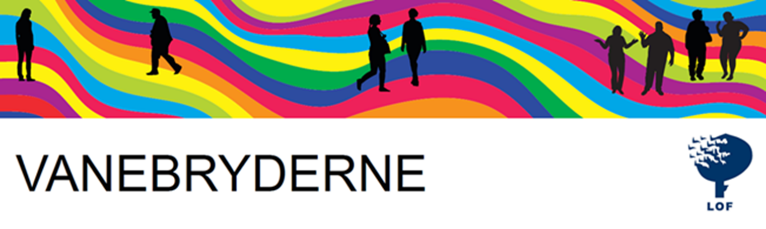 